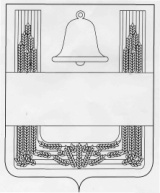 Совет депутатов сельского поселения Синдякинский   сельсовет Хлевенского муниципального района Липецкой области Российской ФедерацииСороковая сессия Совета депутатов пятого созываРЕШЕНИЕ12 апреля 2018 года              с. Синдякино                             № 77О внесении изменений в Положение «О публичных слушаниях в сельском поселении  Синдякинский   сельсовет»  Рассмотрев Протест прокуратуры Хлевенского района от 23.03.2018                   № 53-2018 (ВГ №004170), в целях приведения нормативных правовых актов в соответствие с действующим законодательством, руководствуясь Федеральным законом от 06.10.2003 года №131-ФЗ «Об общих принципах организации местного самоуправления в Российской Федерации", Уставом сельского поселения Синдякинский   сельсовет Хлевенского муниципального района Липецкой области Российской Федерации,  учитывая мнение постоянной депутатской комиссии, Совет депутатов сельского поселения Синдякинский   сельсовет Хлевенского районаРЕШИЛ:1. Принять изменения в Положение «О публичных слушаниях в сельском поселении Синдякинский   сельсовет», утвержденное решением Совета депутатов сельского поселения Синдякинский   сельсовет Хлевенского муниципального района Липецкой области Российской Федерации от 16.10.2013 года №97 (с изменениями от 20.06.2016 года №28, от 14.07.2017 года №55) (прилагаются).2. Направить указанный нормативный правовой акт главе сельского поселения Синдякинский   сельсовет Хлевенского муниципального района Липецкой области  Российской Федерации для подписания и обнародования.3. Настоящее решение вступает в силу со дня его обнародования.  Председатель Совета депутатов сельского поселения Синдякинский   сельсовет 	В.В.Худяков Приложение к решению Совета депутатов сельского поселения Синдякинский   сельсовет Хлевенского муниципального района Липецкой области "О внесении изменений в Положение "О публичных слушаниях в сельском поселении Синдякинский   сельсовет" Изменения в Положение "О публичных слушаниях в сельском поселении Синдякинский   сельсовет"Статья 1.Внести в Положение "О публичных слушаниях в сельском поселении Синдякинский   сельсовет", утвержденное решением Совета депутатов сельского поселения Синдякинский   сельсовет Хлевенского муниципального района Липецкой области Российской Федерации от 16.10.2013 года №97 (с изменениями от 20.06.2016 года №28, от 14.07.2017 года №55) следующие изменения:1) В статье 3:пункт 2 изложить в следующей редакции:"2. На публичные слушания должны выноситься:- проект Устава сельского поселения, а также проект муниципального нормативного правового акта о внесении изменений и дополнений в данный Устав, кроме случаев, когда в Устав сельского поселения вносятся изменения в форме точного воспроизведения положений Конституции Российской Федерации, федеральных законов, конституции (устава) или законов субъекта Российской Федерации в целях приведения данного Устава в соответствие с этими нормативными правовыми актами;- проект местного бюджета и отчет о его исполнении;- проект стратегии социально-экономического развития муниципального образования;- вопросы о преобразовании сельского поселения, за исключением случаев, если в соответствии со статьей 13 Федерального закона от 06.10.2003 года № 131-ФЗ  "Об общих принципах организации местного самоуправления в Российской Федерации" для преобразования сельского поселения требуется получение согласия населения сельского поселения, выраженного путем голосования либо на сходах граждан."	2) В статье 3:пункт 3 изложить в следующей редакции:«3. Публичные слушания по вопросам, указанным в пункте 2 статьи 3 настоящего Положения, инициируются и проводятся советом депутатов. Сроки назначения данных слушаний определяются требованиями настоящего положения в соответствии с Регламентом и планом работы Совета депутатов.»3). Пункт 3 статьи 4 признать утратившим силу. 4).В статье 10:пункт 1 изложить в следующей редакции:«1. Оргкомитет обеспечивает обнародование решения собрания участников публичных слушаний, включая мотивированное обоснование принятого решения,  в течение 15 со дня проведения публичных слушаний.» Статья 2.Настоящие изменения вступают в силу со дня их официального обнародования.Глава сельского поселения Синдякинский   сельсовет                                             В.В.Худяков